Керівнику Всеукраїнськогопроекту «Школа миру»Поповичу Володимиру Васильовичу,генерал-майору запасу,Голові Асоціації миротворців України                                                           від директора школи № 158         Назарової Ольги Володимирівни           Адреса школи: вул. Леся Сердюка, 46, м. Харків, 61184 Звіт щодо проведення заходуНазва заходу  День Гідності і Свободи «Молюсь за тебе, Україно…»Дата проведення 21.11.2018Короткий опис заходу та його результати Учні старших класів – представники загону «Вічна пам'ять» підготували невеликі інформаційні хвилинки, які провели у класних кімнатах для учнів 5-9 класів з метою вшанування пам'яті героїв Небесної сотні, прищеплення любові до Батьківщини, виховання патріотичної свідомості,  розвитку бажання стати гідними громадянами України.Кількість учасників (учнів, учителів, батьків) 243 учніВік учасників заходу 10-14 роківПредставники громадських організації, ЗМІ (якщо є) ________________Фотографії  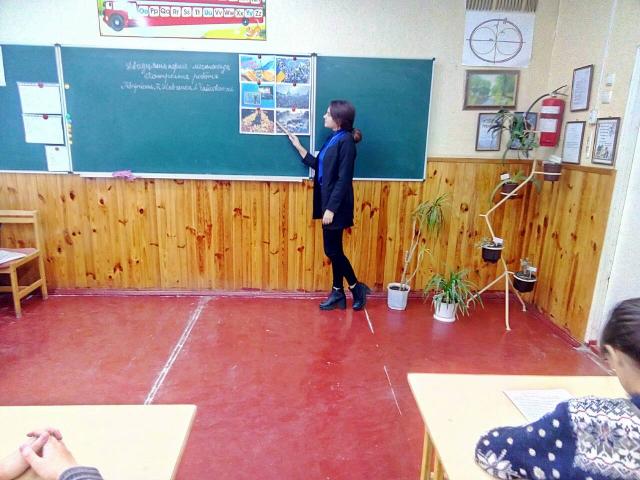 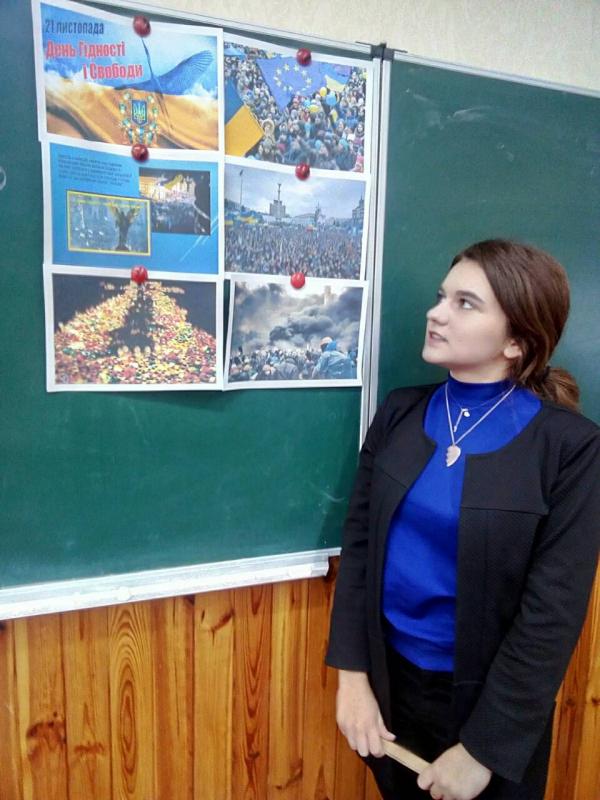 Відповідальний за реалізаціюпроекту у школі                      Козакова Марина Ігорівна, тел.(067)5972289Директор школи                     Назарова Ольга Володимирівна       				  тел. (057) 7251389, E – mail: sch_158@ukr.netКерівнику Всеукраїнськогопроекту «Школа миру»Поповичу Володимиру Васильовичу,генерал-майору запасу,Голові Асоціації миротворців України                                                           від директора школи № 158         Назарової Ольги Володимирівни           Адреса школи: вул. Леся Сердюка, 46, м. Харків, 61184 Звіт щодо проведення заходуНазва заходу  Урок-реквієм до Дня пам’яті жертв голодомору «Україна пам’ятає» та участь у Міжнародній акції до 85-х роковин Голодомору «Запалімо свічку пам’яті!» «Запалимо свічку пам’яті »Дата проведення 24.11.2018  та 24.11.2018Короткий опис заходу та його результати 23 листопада був проведений урок-реквієм до Дня пам’яті жертв голодомору з метою поглиблення знань учнів про роки Голодомору в Україні та його наслідки для українського народу, виховання співчуття, людяності, громадянської якості та поваги до історичного минулого свого народу, який вистояв і проніс свої традиції через різні випробування. 	24 листопада учні долучилися до Міжнародної акції до 85-х роковин Голодомору «Запалімо свічку пам’яті!». О 16:00 пам’ять жертв Голодомору-геноциду українського народу вшанували хвилиною мовчання.Кількість учасників (учнів, учителів, батьків) 317 учнівВік учасників заходу 10-16 роківПредставники громадських організації, ЗМІ (якщо є) батьківська радаФотографії  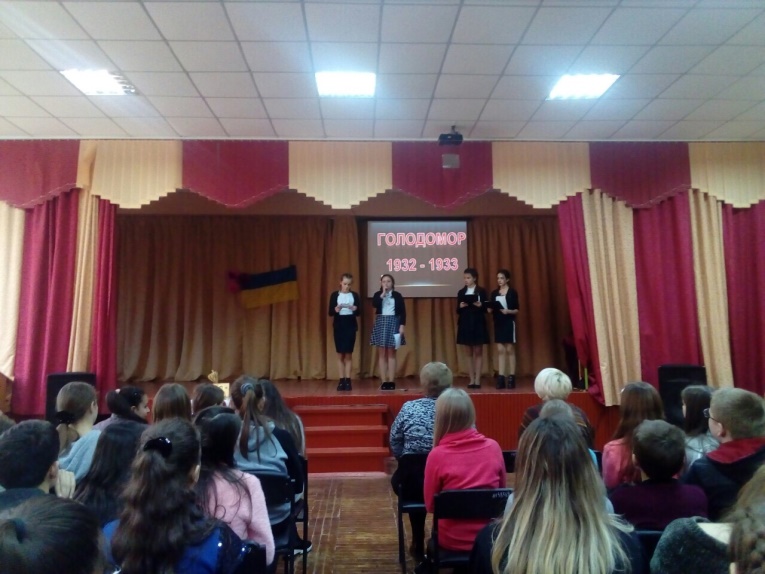 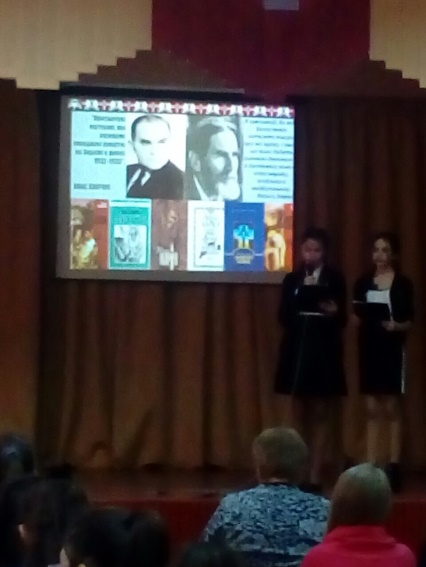 Урок-реківєм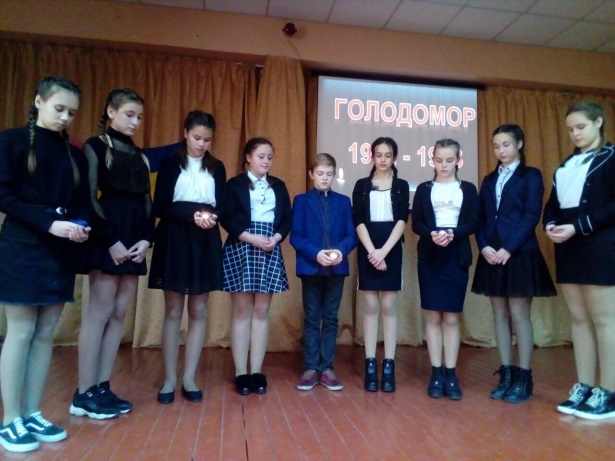               Акція «Запалімо свічку пам’яті »Відповідальний за реалізаціюпроекту у школі                      Козакова Марина Ігорівна, тел.(067)5972289Директор школи                     Назарова Ольга Володимирівна       				тел. (057) 7251389, E – mail: sch_158@ukr.net